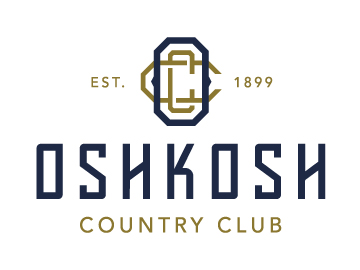 Feller Cup (Beat the Pro) Shootout To Benefit OCC Junior Golf (Minimum $1500 Cash First Place Guaranteed)Sunday, May 26th, 2019Oshkosh Country ClubTime: 8:30 ShotgunCost: $50.00 per person for tournament entry (cash payout) plus applicable greens fees (18 holes with cart $40.00). Price includes lunch, prizes and purse.Event: 4 person scramble with a minimum team handicap of 25 or more.  No one player can count more than an 18 handicap. Event will be scored using the modified stableford scoring system.  Peri-mutuel betting/skins optional. Player 1____________________HNDC/AVE SCORE_____Phone/Email____________________________________Player 2____________________HNDC/AVE SCORE_____Phone/Email____________________________________Player 3____________________HNDC/AVE SCORE_____Phone/Email____________________________________Player 4____________________HNDC/AVE SCORE_____Phone/Email____________________________________ Mail To: OCC 11 W. Ripple Ave. Oshkosh, WI 54902or email to cfeller@pga.com